                         HOSPICJUM  SOSNOWIECKIE  IM. ŚW. TOMASZA AP. 41-218 Sosnowiec, ul. H. Dobrzańskiego 131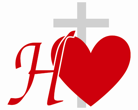 tel. 32 832 94 01 , 32 293 23 13www.hospicjum.sosnowiec.plOrganizacja Pożytku Publicznego KRS 0000056797 nr konta : Alior Bank/Sosnowiec  30 2490 0005 0000 4530 2242 6524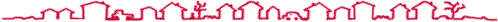 D  O  M  O  W  A     I     S  T  A  C  J  O  N  A  R  N  A    O  P  I  E  K  A       H  O  S  P  I  C  Y  J  N A									Sosnowiec, 12.01.2022			ZAPYTANIE OFERTOWE 09/EFS 9.2.1/2022                                                    poniżej 50.000,00 zł nettoHospicjum Sosnowieckie im. św. Tomasza Ap. realizując projekt pn. „Usługi społeczne dla osób niesamodzielnych w Zagłębiowskim Centrum Wsparcia Opiekuńczo-Rehabilitacyjno-Psychologicznego” współfinansowanego ze środków Europejskiego Funduszu Społecznego w ramach RPO WSL 2014-2020r. zaprasza do składania ofert na świadczenie usług fryzjerskich i kosmetycznych.Oznaczenie wg Wspólnego Słownika Zamówień (CPV):Instytucja ZamawiającaHospicjum Sosnowieckie im. św. Tomasza Ap.ul. Mjr H. Hubala-Dobrzańskiego 131 41-218 SosnowiecOsoba do kontaktów: Beata Bandurae-mail : beata.bandura@hospicjum.sosnowiec.plAdres internetowy:  www: hospicjum.sosnowiec.pltel. 32 290 81 07faks 32 293 23 13NIP – 644-24-83-524 REGON – 273512458KRS – 0000056797OZNACZENIE POSTĘPOWANIAPostępowanie oznaczone jest znakiem:  09/EFS 9.2.1/2022TRYB POSTĘPOWANIAPostępowanie przeprowadzone zostanie zgodnie z zasadą konkurencyjności określoną w Wytycznych z dnia 21 grudnia 2020r.  w zakresie kwalifikowalności wydatków w ramach Europejskiego Funduszu Rozwoju Regionalnego, Europejskiego Funduszu Społecznego oraz Funduszu Spójności na lata 2014-2020.Miejsce upublicznienia zapytania ofertowego:www.hospicjumsosnowiec.plPRZEDMIOT ZAMÓWIENIA1.Przedmiotem zamówienia jest świadczenie usług fryzjerskich i kosmetycznych dla podopiecznych dziennego ośrodka opieki oraz oddziału stacjonarnego w Hospicjum Sosnowieckim im. św. Tomasza Ap. Zakres usługi:Pakiet AUsługi fryzjerskie o charakterze podstawowym ( dobór fryzur, strzyżenie, układanie włosów, koloryzacja , golenie ). Przez usługę dla danej osoby rozumie się komplet czynności wykonanych dla danej osoby ( np. 1 usługa = umycie głowy + strzyżenie + modelowanie fryzury).Częstotliwość wykonywania : wizyta w każdym ośrodku około 1 raz na 4-6 tygodni.Ilość usług w całym okresie:Łączna ilość usług w Dziennym Domu Opieki : 90 szt. Łączna ilość usług na Oddziale Stacjonarnym : 150 szt.                                                                      Pakiet BUsługi kosmetyczne o charakterze podstawowym (pielęgnacja dłoni i stóp- manicure zwykły i leczniczy, pedicure, depilacja , regulacja, henna )Częstotliwość wykonywania : wizyta w każdym ośrodku około 1 raz na 4-6 tygodni.Przez usługę dla danej osoby rozumie się komplet czynności wykonanych dla danej osoby.Ilość usług w całym okresie:Łączna ilość usług w Dziennym Domu Opieki : 90 szt. Łączna ilość usług na Oddziale Stacjonarnym : 150 szt. 2. Oferent może złożyć ofertę na oba pakiety lub na jeden pakiet.3. Zamawiający nie dopuszcza ofert wariantowych.TERMIN REALIZACJI PRZEDMIOTU ZAMÓWIENIA i MIEJSCE ŚWIADCZENIA USŁUGI1.Termin wykonania zamówienia: od podpisania umowy do 31.12.2022r.2. Terminy poszczególnych wizyt w dziennym domu opieki i na oddziale stacjonarnym będą ustalane indywidualnie.WARUNKI UDZIAŁU W POSTĘPOWANIU O udzielenie zamówienia mogą ubiegać się oferenci , którzy spełniają warunki udziału w   postępowaniu , tj. : Posiadają niezbędne wykształcenie w kierunku kosmetologii ( szkoła lub kurs dopuszczający do zawodu)Posiadają niezbędne wykształcenie w kierunku fryzjerstwa ( szkoła lub kurs dopuszczający do zawodu)Posiadają doświadczenie zawodowe min. 1 rok.Posiada poświadczenie pełnego zaszczepienia przeciwko COVID-19 lub przedstawi go do 01.03.2022r. ( wymóg Rozporządzenia Ministra Zdrowia z dnia 22 grudnia 2021 zmieniające rozporządzenie w sprawie ogłoszenia na obszarze Rzeczypospolitej Polskiej stanu epidemii).Jeżeli ofertę składać będzie podmiot prawny,  wszystkie osoby , które będą świadczyć usługę w imieniu podmiotu muszą spełnić w/w warunki ( załącznik nr 4).WYKAZ OŚWIADCZEŃ LUB DOKUMENTÓW, POTWIERDZAJĄCYCH SPEŁNIANIE WARUNKÓW UDZIAŁU W POSTĘPOWANIU ORAZ BRAK PODSTAW WYKLUCZENIA.Do oferty Oferent dołącza:aktualne na dzień składania ofert oświadczenie o spełnianiu warunków udziału w postępowaniu – wzór oświadczenia stanowi (załącznik nr 2 )Oświadczenie o braku powiązań ( załącznik nr 3).Potwierdzenie doświadczenia zawodowego 1 rok.Poświadczenie pełnego zaszczepienia przeciwko COVID-19 lub zobowiązanie się do dostarczenie go do dnia 01.03.2022r.WYKLUCZENIA Z postępowania wykluczeni są Oferenci :Którzy są powiązani z Zamawiającym ( wg oświadczenia nr 3)OPIS SPOSOBU PRZYGOTOWANIA OFERT  Jeden Oferent może złożyć jedną ofertę. Oferta musi być zgodna z formularzem ofertowym ( załącznik nr 1). Oferta może obejmować oba pakiety lub jeden pakiet.Oferta musi być złożona w formie pisemnej i w języku polskim. Każdy dokument składający się na ofertę powinien być czytelny. Każda poprawka w treści oferty, a w szczególności każde przerobienie, przekreślenie, uzupełnienie, nadpisanie, etc. powinno być parafowane i pieczętowane przez Oferenta w przeciwnym razie nie będzie uwzględnione.Do oferty należy dołączyć dokumenty opisane w pkt.7.Oferta powinna być podpisana przez Oferenta.Strony oferty powinny być trwale ze sobą połączone i kolejno ponumerowane. W treści oferty powinna być umieszczona informacja o liczbie stron.Ofertę należy umieścić w zamkniętym opakowaniu, uniemożliwiającym odczytanie jego zawartości bez uszkodzenia tego opakowania. Opakowanie powinno być oznaczone nazwiskiem ( nazwą)  i adresem Oferenta, zaadresowane następująco: OFERTA – świadczenie usługi fryzjerskiej i kosmetycznej , nie otwierać przed 24.01.2022 roku.Będą rozpatrywane tylko te oferty, które dotyczą całego  przedziału czasowego określonego w rozdziale 5. Zamawiający nie dopuszcza składania ofert wariantowych.Przed upływem terminu składania ofert, Oferent może wprowadzić zmiany do złożonej oferty lub wycofać ofertę. Oświadczenia o wprowadzonych zmianach lub wycofaniu oferty powinny być doręczone Zamawiającemu na piśmie pod rygorem nieważności przed upływem terminu składania ofert. Oświadczenia powinny być opakowane tak, jak oferta, a opakowanie powinno zawierać odpowiednio dodatkowe oznaczenie wyrazem: „ZMIANA” lub „WYCOFANIE”.OPIS SPOSOBU OBLICZENIA CENY OFERTY1. Cena podana w ofercie powinna to być uśredniona cena jednej usługi fryzjerskiej dla jednej osoby oraz/lub jednej usługi kosmetycznej dla jednej osoby. Cena musi zawierać wszystkie koszty związane ze świadczoną usługą.2. Wszystkie wartości cenowe w ramach niniejszego postępowania będą określone w złotych polskich (PLN), a wszystkie płatności będą realizowane wyłącznie w złotych polskich, zgodnie z obowiązującymi przepisami. 3. Cena oferty powinna być podana cyfrowo do dwóch miejsc po przecinku. Za cenę oferty przyjmuje się cenę brutto podaną przez wykonawcę w formularzu ofertowym, stanowiącym załącznik nr 1. W cenie oferty należy uwzględnić należny podatek VAT, zgodny z obowiązującymi przepisami podatkowymi wg stawki na dzień składania ofert. MIEJSCE ORAZ TERMIN SKŁADANIA I OTWARCIA OFERTOferty należy złożyć w Siedzibie Hospicjum Sosnowieckiego przy ul. Mjr H. Hubala-Dobrzańskiego 131 w dni robocze od poniedziałku do piątku w godz. 800 – 1600 w nieprzekraczalnym terminie do dnia 24.01.2022r. do godz. 10.00Sposób zaadresowania oferty:Ofertę należy złożyć w nieprzejrzystej, zamkniętej kopercie / opakowaniu w sposób gwarantujący zachowanie poufności jej treści oraz zabezpieczającej jej nienaruszalność do terminu otwarcia ofert. Koperta / opakowanie zawierające ofertę winno być zaadresowane do Zamawiającego na adres podany w punkcie 1 niniejszej specyfikacji oraz oznaczone w sposób następujący: „OFERTA – świadczenie usługi fryzjerskiej i kosmetycznej , nie otwierać przed 24.01.2022 roku”.Zamawiający nie ponosi odpowiedzialności za zdarzenia wynikające z nienależytego oznakowania koperty / opakowania lub braku którejkolwiek z wymaganych informacji.Otwarcie złożonych ofert nastąpi w dniu 24.01.2022 r. o godz. 10.30 w  Siedzibie Hospicjum Sosnowieckiego przy ul. Mjr H. Hubala-Dobrzańskiego 131 w Sosnowcu.Otwarcie ofert jest jawne. KRYTERIA WYBORU OFERTY W wyborze oferty przyjmuje się jedno kryterium : cena.Każdy pakiet będzie oceniany osobno.cena (C) – waga 100 %Zamawiający przyzna punkty na podstawie poniższego wzoru:       Najniższa cena jednostkowa bruttoC = ----------------------------------------------------   x 100             Cena w badanej ofercieC – ilość punktów przyznana w kryterium cenaPrzy ocenie w kryterium cena wykonania przedmiotu zamówienia najwyżej będzie punktowana oferta z najniższą ceną brutto. Jeżeli okaże się, że kilka ofert ma taką samą najniższą cenę , Zamawiający przeprowadzi negocjacje cenowe.INFORMACJE O FORMALNOŚCIACH, JAKICH NALEŻY DOPEŁNIĆ PO WYBORZE OFERTY W CELU ZAWARCIA UMOWY.Umowa zostanie zawarta zgodnie ze wzorem stanowiącym załącznik nr 5 MOŻLIWOŚĆ ZMIANY UMOWYZamawiający przewiduje możliwość zmiany umowy w sytuacji gdy zmiana nie prowadzi do zmiany charakteru umowy i zostaną spełnione łącznie następujące warunki:Konieczność zmiany umowy spowodowana jest okolicznościami, których Zamawiający działając z należytą starannością nie mógł przewidzieć.Wartość zmiany nie przekracza 50% wartości zamówienia określonej pierwotnie w umowie.MOŻLIWOŚĆ UDZIELENIA ZAMÓWIEŃ DODATKOWYCHZamawiający przewiduje udzielenie zamówień dodatkowych w zakresie objętym niniejszym zapytaniem jeżeli wystąpi taka konieczność dla prawidłowej realizacji projektu.INFORMACJE KOŃCOWE  Oferent może zwrócić się do Zamawiającego o wyjaśnienie treści Zapytania. Zamawiający jest obowiązany udzielić wyjaśnień niezwłocznie, jednak nie później niż na 2 dni przed upływem terminu składania ofert - pod warunkiem że wniosek o wyjaśnienie treści specyfikacji istotnych warunków zamówienia wpłynął do Zamawiającego nie później niż do końca 3 dnia do upływu terminu składania ofert. Odpowiedzi będą umieszczone na stronie internetowej wskazanej w rozdziale 3.W uzasadnionych przypadkach Zamawiający może przed upływem terminu składania ofert zmienić treść Zamówienia. Dokonaną zmianę treści warunków Zamawiający udostępnia na stronie internetowej wskazanej w rozdziale 3. Zamawiający zastrzega sobie prawo do  unieważnienie postępowania w sytuacji gdy wszystkie oferty przewyższą budżet Zamawiającego przeznaczony na ten cel. Oferent ponosi koszty przygotowania oferty bez możliwości ich odzyskania od Zamawiającego.Osoba do kontaktu : Beata Bandura , 603701718 , beata.bandura@hospicjum.sosnowiec.pl.Sposób kontaktowania się z Zamawiającym : za pomocą operatora pocztowego  , e-mailowo lub telefonicznie – dane podane w rozdziale 1.ZAŁĄCZNIKIZałącznik nr 1: Formularz ofertowy.Załącznik nr 2: Oświadczenie o spełnianiu warunków udziału w postępowaniuZałącznik nr 3: Oświadczenie o braku powiązań.Załącznik nr 4: Wykaz osób świadczących usługę ( w przypadku podmiotu prawnego).Załącznik nr 5 : Wzór umowy.